Campañas : Travail en binôme (si possible) ou individuel.Vous devez choisir une campagne parmi les 5 proposées.Objetivos : Etapa 1 : E.E: Debo ser capaz de preparar la descripción de la campaña dando detallles (colores, composición, objetivo = finalidad, etc.) y dar mi opinión sobre la campaña (voir fiche méthodologique « Describir y comentar una cmapaña)Etapa 2 : Individual E.O.C. : Je m’entraîne et ensuite j’enregistre mon explication (j’utilise vocaroo ou la labo langues du livre scolaire) et j’envoie mon enregistrement.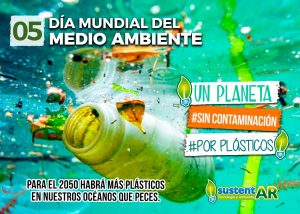 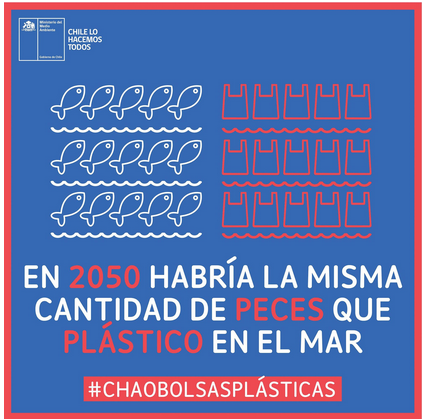 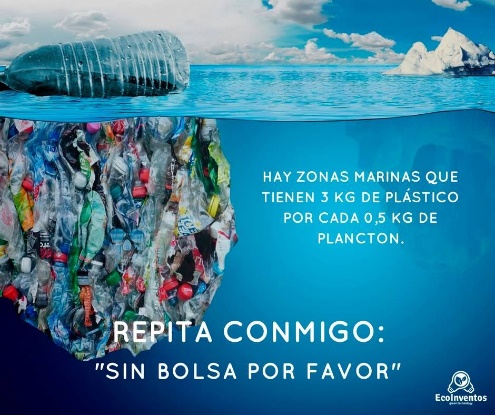 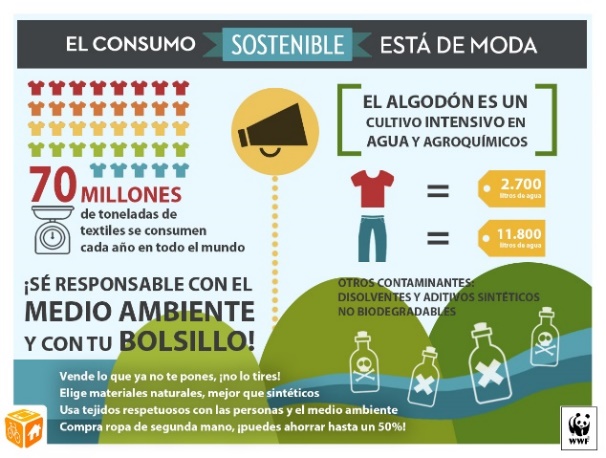 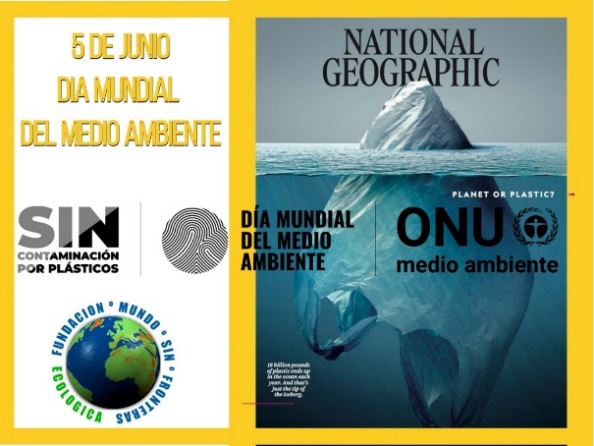 Campañas : Travail en binôme (si possible) ou individuel.Vous devez choisir une campagne parmi les 5 proposées.Objetivos : Etapa 1 : E.E: Debo ser capaz de preparar la descripción de la campaña dando detallles (colores, composición, objetivo = finalidad, etc.) y dar mi opinión sobre la campaña (voir fiche méthodologique « Describir y comentar una cmapaña)Etapa 2 : Individual E.O.C. : Je m’entraîne et ensuite j’enregistre mon explication (j’utilise vocaroo ou la labo langues du livre scolaire) et j’envoie mon enregistrement.Expression orale = Presento una  campaña de sensibilización sobre el medio ambiente y doy mi opinión.PLAN DETRABAJOPLAN DETRABAJOPLAN DETRABAJOMisión  4 : Describir y analizar una campaña y explicarla oralmenteMisión  4 : Describir y analizar una campaña y explicarla oralmenteMisión  4 : Describir y analizar una campaña y explicarla oralmenteEtapasInformaciones/actividadesTrabajoEtapa 1 : Preparo la explicación de la campañaObservo el documento (la campaña que me ha tocado) y lo describoUtilizo :  la ficha metodológica : Describir y analizar una campaña -el léxico de la secuencia -la fiche outil : connecteurs logiques,.. 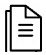 E.E : Escribo un texto para describir la campaña dando detallles (colores, composición, objetivo = finalidad, etc.)  y expreso mi opinión.  Etapa 2 :  Grabo mi explicación de la campañaLeo varias veces mi explicación, me entreno (pronunciaón, fluidez, etc.) y grabo (enregistre) mi explicación Je peux utiliser les sites suivants si j’ai des difficultés avec certains mots, sons : Pour s’entraîner à l’oral, à prononcer certains sons, mots : 2 convertisseurs de texte en voixNatural readers https://www.naturalreaders.com/online/est un logiciel permettant de convertir un texte écrit sous format numérique en format vocal numériquehttps://www.texttomp3.online/index-fr.html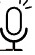 E.O. C:  Je m’entraîne et fais des efforts au niveau de la prononciation, intonation…Quand je suis prêt je m’enregistre. Je peux faire plusieurs essais et choisir le plus réussi et ensuite l’envoyer ou la partager avec mon professeur d’espagnol.(Pour t’enregistrer, tu peux utiliser ton téléphone ou bien un des outils suivants qui génèrent un lien que tu pourras ensuite partager via le lycée connecté ou bien dans le padlet de la classe : Site : https://vocaroo.com/Tutos : http://hist-geo.spip.ac-rouen.fr/IMG/pdf/vocaroo.pdfhttps://www.youtube.com/watch?v=zHAxoRn3IuESite : https://www.lelivrescolaire.fr/labo-languesTuto : https://www.youtube.com/watch?v=AfdQ3gNcEZE(Pour t’enregistrer, tu peux utiliser ton téléphone ou bien un des outils suivants qui génèrent un lien que tu pourras ensuite partager via le lycée connecté ou bien dans le padlet de la classe : Site : https://vocaroo.com/Tutos : http://hist-geo.spip.ac-rouen.fr/IMG/pdf/vocaroo.pdfhttps://www.youtube.com/watch?v=zHAxoRn3IuESite : https://www.lelivrescolaire.fr/labo-languesTuto : https://www.youtube.com/watch?v=AfdQ3gNcEZE(Pour t’enregistrer, tu peux utiliser ton téléphone ou bien un des outils suivants qui génèrent un lien que tu pourras ensuite partager via le lycée connecté ou bien dans le padlet de la classe : Site : https://vocaroo.com/Tutos : http://hist-geo.spip.ac-rouen.fr/IMG/pdf/vocaroo.pdfhttps://www.youtube.com/watch?v=zHAxoRn3IuESite : https://www.lelivrescolaire.fr/labo-languesTuto : https://www.youtube.com/watch?v=AfdQ3gNcEZEMisión 2 : Entretenir, consolider les connaissancesJe révise le lexique de la séquence et la conjugaisonMisión 2 : Entretenir, consolider les connaissancesJe révise le lexique de la séquence et la conjugaisonMisión 2 : Entretenir, consolider les connaissancesJe révise le lexique de la séquence et la conjugaisonLexiquehttps://quizlet.com/join/RrYjFq3rnhttps://wordwall.net/fr/resource/2923158https://wordwall.net/fr/resource/2300627Conjugaison L’impératifhttps://learningapps.org/watch?v=pa0m1130520https://quizlet.com/_535bzr?x=1jqt&i=1dkh31Le futur :https://quizlet.com/_5y4zl6?x=1jqt&i=1dkh31https://learningapps.org/view6731628https://learningapps.org/view3169935PRODUCTIONA1A2A2++B1PARLER EN CONTINU(S’exprimer, communiquer à l’oral)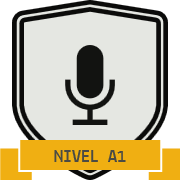 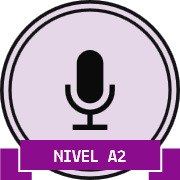 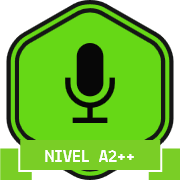 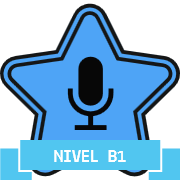 1-Je prends la parole pour raconter, faire un compte-rendu,  décrire, expliquer.-Je juxtapose des phrases simples pour raconter une histoire courte en m’aidant d’images ou de références déjà connues.-Je raconte ou explique en produisant une série de courtes phrases que je peux relier avec des connecteurs. -Je peux  faire un bref exposé préparé.Je raconte, je peux faire un compte-rendu ou  un exposé simple et préparé en faisant quelques efforts pour argumenter et articuler les idées.Je raconte, je peux  faire un exposé non complexe, préparé, sur un sujet familier, j’explique et j’argumente de façon simple mais cohérente. J’utilise des phrases complexes que je peux relier à l’aide d’un nombre varié de connecteurs logiques.1-Je prends la parole pour raconter, faire un compte-rendu,  décrire, expliquer.3-Je prends la parole pour donner mon opinionJe dis ce que j’aime et pourquoiJ’explique une situation simple.Je donne mon opinion, j’explique un point de vue, sur un sujet familier,  en faisant un effort pour argumenter, justifier mes idées même si argumentation encore superficielle.Je peux  donner des raisons simples pour justifier un point de vue sur un sujet familier.Je peux  développer une argumentation suffisamment bien pour être compris sans difficulté la plupart du temps. 3-Je prends la parole pour donner mon opinion